CERTIFICATE OF ORIGINALITYThis is to certify that the reported work entitled, ” Knowledge sharing pattern among Arts faculty students of Dhaka University: A survey” submitted for publication in DJLIT is an original work and has not been submitted/published elsewhere. I/We further certify that proper citations to the previous reported work have been given and no data/tables/figures have been quoted verbatim from other publications without giving due acknowledgement and without the permission of the original author(s).*Contributor Signature: ___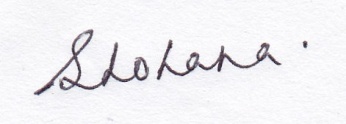 *Date: 25-05-2016*Contributor Full Name :  Shohana Nowrin *AFFLIATION (Company, Univ.):  Lecturer, University of Dhaka, Bangladesh.*MAILING ADDRESS:  Department of Information Science and Library Management, University of Dhaka, Bangladesh.*WORK PHONE:  +8801919456220*RESIDENCE PHONE: +8801919456220*E-MAIL ADDRESS: shohana@du.ac.bdThis Agreement must be on file prior to the publication of the work. If you are unable to send through  OJS, please e-mail the scanned copy of the signed certificate to djlit@desidoc.drdo.in or through post.How to submit the Certificate(1) Copy the text from the above and paste in the doc file(2) Scan your signature and paste in the Contributor Signature section(3)  Save and upload as supplementary file along with manuscript